ПРОЄКТ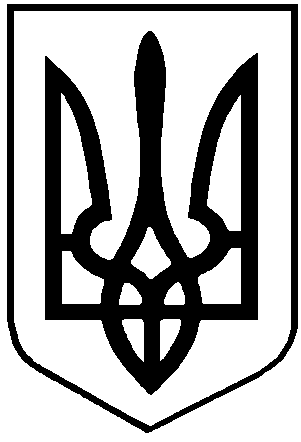 У К Р А Ї Н А    СТОРОЖИНЕЦЬКА  МІСЬКА  РАДА	ЧЕРНІВЕЦЬКОГО РАЙОНУ   ЧЕРНІВЕЦЬКОЇ  ОБЛАСТІ	ХХІХ позачергова сесія VIIІ скликанняР І Ш Е Н Н Я  №  -29/2023           Про внесення змін  до міського  бюджетуСторожинецької  територіальної громади на 2023 рікКеруючись пунктом 23 частини 1 статті 26, статтею 61 Закону України “Про місцеве самоврядування в Україні”, Бюджетним кодексом України,  рішенням ХХІV сесії Сторожинецької міської ради  VIIІ скликання від 08 грудня 2022р. № 230-24/2022 «Про міський бюджет Сторожинецької  територіальної громади на 2023 рік» зі змінами, враховуючи рішення ХХІІ позачергової сесії VIIІ скликання Чудейської сільської ради від 13.04.2023 № 58-22/2023 та ХХІІІ позачергової сесії VIIІ скликання Чудейської сільської ради від 04.05.2023 № 95-23/2023  «Про внесення змін до бюджету Чудейської сільської територіальної громади на 2023 рік», рішення ХХХІІ сесії VIIІ скликання Петровецької сільської ради від 25.04.2023 № 54-32/2023 «Про внесення змін до бюджету Петровецької сільської територіальної громади на 2023 рік», розпорядження Чернівецької обласної державної адміністрації (обласної військової адміністрації)  від 03.05.2023 № 321-р «Про внесення змін до обласного бюджету Чернівецької області на 2023 рік»,                                 міська рада вирішила:                 1. Внести зміни у додаток № 1 «Доходи  місцевого  бюджету на 2023 рік» до  рішення ХХІV сесії Сторожинецької міської ради  VIIІ скликання від 08 грудня 2022р. № 230-24/2022 «Про міський бюджет Сторожинецької  територіальної громади на 2023 рік», згідно з додатком 1 до цього рішення.                2. Внести зміни у додаток № 2 «Фінансування  місцевого  бюджету на 2023 рік » до  рішення ХХІV сесії Сторожинецької міської ради  VIIІ скликання від 08 грудня 2022р. № 230-24/2022 «Про міський бюджет Сторожинецької  територіальної громади на 2023 рік», згідно з додатком 2 до цього рішення.Продовження рішення ХХІХ  позачергової сесії Сторожинецької міської ради  VIIІ скликання від 19 травня 2023,р. №  -29/2023             3. Внести зміни у додаток № 3 «Розподіл видатків місцевого  бюджету на 2023 рік» до рішення ХХІV сесії Сторожинецької міської ради  VIIІ скликання від 08 грудня 2022р. № 230-24/2022 «Про міський бюджет Сторожинецької  територіальної громади на 2023 рік», згідно з додатком 3 до цього рішення.             4. Внести зміни у додаток № 4 «Міжбюджетні трансферти на 2023 рік»  до   рішення ХХІV сесії Сторожинецької міської ради  VIIІ скликання від 08 грудня 2022р. № 230-24/2022 «Про міський бюджет Сторожинецької  територіальної громади на 2023 рік», згідно з додатком 4 до цього рішення.              5. Внести зміни у додаток № 5 «Обсяги капітальних вкладень бюджету у розрізі інвестиційних проєктів у 2023 році» до рішення ХХІV сесії Сторожинецької міської ради  VIIІ скликання від 08 грудня 2022р.    № 230-24/2022 «Про міський бюджет Сторожинецької  територіальної громади на 2023 рік», згідно з додатком  5 до цього рішення.            6. Внести зміни  у додаток № 6 «Розподіл витрат місцевого бюджету на реалізацію місцевих/регіональних програм у 2023 році» до рішення ХХІV сесії Сторожинецької міської ради  VIIІ скликання від 08 грудня 2022р. № 230-24/2022 «Про міський бюджет Сторожинецької  територіальної громади на 2023 рік», згідно з додатком 6 до цього рішення.              7. Відділу документообігу та контролю (М.БАЛАНЮК) забезпечити оприлюднення рішення на офіційному веб-сайті Сторожинецької міської ради Чернівецького району Чернівецької області.      8.  Дане рішення набуває чинності з моменту оприлюднення.       9. Організацію виконання даного рішення покласти на головних розпорядників коштів Сторожинецької міської ради.        10. Контроль за виконанням цього рішення покласти на  першого заступника міського голови  Ігоря БЕЛЕНЧУКА та постійну комісію  з питань фінансів, соціально-економічного розвитку,   планування, бюджету  (Л.РАВЛЮК).Сторожинецький міський голова                                 Ігор МАТЕЙЧУКВиконавець:Начальник Фінансового відділу                                       Ігор СЛЮСАР  Погоджено:Секретар міської ради                                                        Дмитро БОЙЧУКПерший заступник міського голови                                 Ігор  БЕЛЕНЧУКНачальник відділу організаційноїта кадрової роботи                                                               Ольга ПАЛАДІЙНачальник  юридичного відділу                                        Олексій  КОЗЛОВ    Начальник відділу документообігу таконтролю                                                                             Микола БАЛАНЮК        Голова постійної комісії  з питаньфінансів, соціально-економічногорозвитку,   планування, бюджету                                       Лідія РАВЛЮК    19 травня  2023 рокум. Сторожинець